 2020 Como-Pickton Baseball Schedule	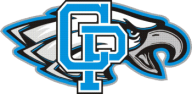 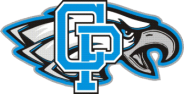 Head Coach: Alex Phillips Assistant Coach: Mitchell Green Athletic Director: Ronnie Green                           	 				                                                          Trainer: Danny Bulls Superintendent: Dr. Greg BowerPrincipal: Kelly Baird						              School Colors: Columbia Blue, Black & WhiteMascot: EaglesDATEOPPONENTPLACETIMESCRIMMAGESSCRIMMAGESSCRIMMAGESSCRIMMAGESSCRIMMAGESFeb 8thCooper CooperTBAFeb 14thWinnsboroHomeTBAFeb 19th Martins MillHome TBANON DISTRICTNON DISTRICTNON DISTRICTNON DISTRICTNON DISTRICTFeb 24thQuitmanHome5:30Feb 27th-29thAlba Golden TournamentAlba Golden TBAMar 3rdDetroitDetroit4:30Mar 5th-7thUnion Grove TournamentUnion Grove TBAMar 10thMt. VernonMt. Vernon6:00Mar 12th-14thHawkins TournamentHawkinsTBAMar 17thAlba GoldenHome6:00Mar 20thBYEDISTRICTDISTRICTDISTRICTDISTRICTMar 24thMiller GroveMiller Grove4:30Mar 27thSaltilloSaltillo4:30Mar 31stFruitvaleFruitvale6:00Apr 3rdSulphur BluffSulphur Bluff4:30Apr 7thCumbyCumby4:30Apr 10thCumbyHome6:00Apr 14thCampell Campell6:00Apr 17th CampellHome6:00April 21stYantisHome6:00Apr 24th ByeApril 28thNorth HopkinsHome6:00May 1st North HopkinsNorth Hopkins4:30